The First Amendment is Under Attack at MercerMercer’s Human Resources department has emailed all college faculty and staff a link to mandatory online compliance training.  On slide 22 of 84 it states that “employees should not talk to the press without explicit consent from the school.” The policy requires employees to surrender their First Amendment rights; it chills free speech and is a threat to The VOICE and to the college’s journalism and New Media programs.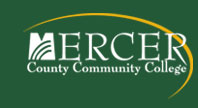 The College Voice (Mercer Community College) 4.29.17http://www.mcccvoice.org/the-first-amendment-is-under-attack-at-mercer/